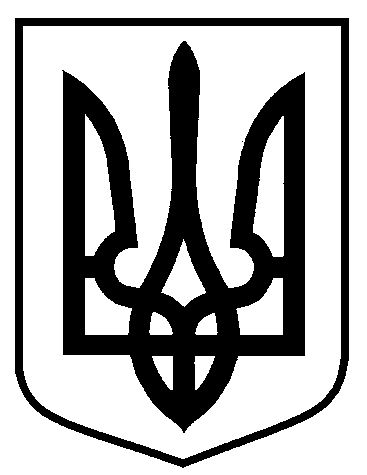 Сумська міська радаВиконавчий комітетРІШЕННЯ     від                   №Про         переведення        садовогобудинку      у     жилий        будиноку              Сумському          міськомугромадському                  об’єднаннітовариства садівників «Лісовод 1»,будинок № ХНа підставі заяви замовників та наданих документів, відповідно до Порядку переведення дачних і садових будинків, що відповідають державним будівельним нормам, у жилі будинки, затвердженого постановою Кабінету Міністрів України від 29 квітня 2015 року №321, керуючись статтею 31 Закону України «Про місцеве самоврядування в Україні», виконавчий комітет Сумської міської ради ВИРІШИВ:Редакція 1Перевести садовий будинок загальною площею 192,9 кв.м у Сумському міському громадському об’єднанні товариства садівників «Лісовод 1», будинок № Х, який є власністю громадян 1і 2 в жилий.Редакція 2Відмовити у переведенні садового будинку загальною площею 192,9 кв.м у Сумському міському громадському об’єднанні товариства садівників «Лісовод 1», будинок № Х, який є власністю громадян 1 і 2 в жилий, у зв’язку з протиріччям земельному законодавству і невідповідністю містобудівному законодавству, а саме:відповідно до ст. 38 Земельного кодексу України житлова забудова розміщується на земельних ділянках, що належать до земель  житлової і громадської забудови. Стаття 51 зазначає, що земельні ділянки надані для дачного будівництва входять до складу земель рекреаційного призначення. Територія Сумського міського громадського об’єднання товариства садівників «Лісовод 1» за планом зонування віднесена до ландшафтно-рекреаційної зони. На землях рекреаційного призначення забороняється діяльність, що перешкоджає або може перешкоджати використанню їх за призначенням, а також негативно впливає або може вплинути на природний стан цих земель. (ст. 52 Земельного Кодексу);вулично-дорожня мережа і інженерне обладнання не приведені до нормативів садибної забудови. Проблемним є забезпечення послугами зв’язку і медичної допомоги. Міський голова                                                                                    О.М. ЛисенкоКривцов А.В., т. 700-100Розіслати: Кривцову А В.